 Pupil premium strategy statement for Buckminster School 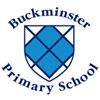 Summary informationSummary informationSummary informationSummary informationSummary informationSummary informationSchoolBuckminster Primary SchoolBuckminster Primary SchoolBuckminster Primary SchoolBuckminster Primary SchoolBuckminster Primary SchoolAcademic Year2019/20Total PP budget£12,480£11,880£600Date of most recent PP ReviewSept 2019Total number of pupils98Number of pupils eligible for PP11Date for next internal review of this strategyDec 2019Current attainment end of year 2018-2019 End KS2 SATS data 2 pupils  (50% is 1 pupil)Current attainment end of year 2018-2019 End KS2 SATS data 2 pupils  (50% is 1 pupil)Current attainment end of year 2018-2019 End KS2 SATS data 2 pupils  (50% is 1 pupil)Pupils eligible for PP (your school)Pupils not eligible for PP (national average) % achieving in reading, writing and maths 50% ex65%% making progress WA or above in reading 50% ex  50% GD73%% making progress WA or above in writing 50% ex  50% GD78%% making progress WA or above in maths        50% ex79%Current attainment end of year 2018-2019 for all Pupil premiumY1(1SN)Y2(4)Y3(1SN)Y4(2SN)% achieving in reading, writing and maths                 0 %                                 0 %0 %0 %% making progress WA or above in reading         0 %100 %0 %0 %% making progress WA or above in writing         0 % 75%0 %0 %% making progress WA or above in maths        0 %100 %0 %0 %Barriers to future attainment (for pupils eligible for PP, including high ability)Barriers to future attainment (for pupils eligible for PP, including high ability)Barriers to future attainment (for pupils eligible for PP, including high ability)Barriers to future attainment (for pupils eligible for PP, including high ability)Barriers to future attainment (for pupils eligible for PP, including high ability)Barriers to future attainment (for pupils eligible for PP, including high ability)Barriers to future attainment (for pupils eligible for PP, including high ability)Barriers to future attainment (for pupils eligible for PP, including high ability)Barriers to future attainment (for pupils eligible for PP, including high ability)Barriers to future attainment (for pupils eligible for PP, including high ability) In-school barriers (issues to be addressed in school, such as poor oral language skills) In-school barriers (issues to be addressed in school, such as poor oral language skills) In-school barriers (issues to be addressed in school, such as poor oral language skills) In-school barriers (issues to be addressed in school, such as poor oral language skills) In-school barriers (issues to be addressed in school, such as poor oral language skills) In-school barriers (issues to be addressed in school, such as poor oral language skills) In-school barriers (issues to be addressed in school, such as poor oral language skills) In-school barriers (issues to be addressed in school, such as poor oral language skills) In-school barriers (issues to be addressed in school, such as poor oral language skills) In-school barriers (issues to be addressed in school, such as poor oral language skills)Not all PP children are on track to make expected progress in either Reading, Writing and mathsNot all PP children are on track to make expected progress in either Reading, Writing and mathsNot all PP children are on track to make expected progress in either Reading, Writing and mathsNot all PP children are on track to make expected progress in either Reading, Writing and mathsNot all PP children are on track to make expected progress in either Reading, Writing and mathsNot all PP children are on track to make expected progress in either Reading, Writing and mathsNot all PP children are on track to make expected progress in either Reading, Writing and mathsNot all PP children are on track to make expected progress in either Reading, Writing and mathsMany PP children have speech and language and social and communication difficultiesMany PP children have speech and language and social and communication difficultiesMany PP children have speech and language and social and communication difficultiesMany PP children have speech and language and social and communication difficultiesMany PP children have speech and language and social and communication difficultiesMany PP children have speech and language and social and communication difficultiesMany PP children have speech and language and social and communication difficultiesMany PP children have speech and language and social and communication difficultiesC.C.45.5% of PP children are on SEND register45.5% of PP children are on SEND register45.5% of PP children are on SEND register45.5% of PP children are on SEND register45.5% of PP children are on SEND register45.5% of PP children are on SEND register45.5% of PP children are on SEND register45.5% of PP children are on SEND registerDDSome PP children do not have secure level of phonics knowledge and reading ability by end of KS1Some PP children do not have secure level of phonics knowledge and reading ability by end of KS1Some PP children do not have secure level of phonics knowledge and reading ability by end of KS1Some PP children do not have secure level of phonics knowledge and reading ability by end of KS1Some PP children do not have secure level of phonics knowledge and reading ability by end of KS1Some PP children do not have secure level of phonics knowledge and reading ability by end of KS1Some PP children do not have secure level of phonics knowledge and reading ability by end of KS1Some PP children do not have secure level of phonics knowledge and reading ability by end of KS1External barriers (issues which also require action outside school, such as low attendance rates)External barriers (issues which also require action outside school, such as low attendance rates)External barriers (issues which also require action outside school, such as low attendance rates)External barriers (issues which also require action outside school, such as low attendance rates)External barriers (issues which also require action outside school, such as low attendance rates)External barriers (issues which also require action outside school, such as low attendance rates)External barriers (issues which also require action outside school, such as low attendance rates)External barriers (issues which also require action outside school, such as low attendance rates)External barriers (issues which also require action outside school, such as low attendance rates)External barriers (issues which also require action outside school, such as low attendance rates)E. E. Disruptive home lifeWork with outside agenciesSome have poor attendanceDisruptive home lifeWork with outside agenciesSome have poor attendanceDisruptive home lifeWork with outside agenciesSome have poor attendanceDisruptive home lifeWork with outside agenciesSome have poor attendanceDisruptive home lifeWork with outside agenciesSome have poor attendanceDisruptive home lifeWork with outside agenciesSome have poor attendanceDisruptive home lifeWork with outside agenciesSome have poor attendanceDisruptive home lifeWork with outside agenciesSome have poor attendanceDesired outcomes Desired outcomes Desired outcomes Desired outcomes Desired outcomes Desired outcomes Desired outcomes Desired outcomes Desired outcomes Desired outcomes Desired outcomes and how they will be measuredDesired outcomes and how they will be measuredDesired outcomes and how they will be measuredDesired outcomes and how they will be measuredDesired outcomes and how they will be measuredSuccess criteria Success criteria Success criteria Success criteria To improve attainment of disadvantaged children including PP working at GDTo improve attainment of disadvantaged children including PP working at GDTo improve attainment of disadvantaged children including PP working at GDTo improve attainment of disadvantaged children including PP working at GDTo improve attainment of disadvantaged children including PP working at GDChildren to meet own individual targetsChildren to meet own individual targetsChildren to meet own individual targetsChildren to meet own individual targetsTo improve language developmentTo improve language developmentTo improve language developmentTo improve language developmentTo improve language developmentChildren will have increasing vocabulary and develop their confidence to communicateChildren will have increasing vocabulary and develop their confidence to communicateChildren will have increasing vocabulary and develop their confidence to communicateChildren will have increasing vocabulary and develop their confidence to communicateTo provide more support for PP with SENDTo provide more support for PP with SENDTo provide more support for PP with SENDTo provide more support for PP with SENDTo provide more support for PP with SENDTo all SEND PP to make small steps of progress with the support they receive To all SEND PP to make small steps of progress with the support they receive To all SEND PP to make small steps of progress with the support they receive To all SEND PP to make small steps of progress with the support they receive To improve phonics and reading outcomes for disadvantaged childrenTo improve phonics and reading outcomes for disadvantaged childrenTo improve phonics and reading outcomes for disadvantaged childrenTo improve phonics and reading outcomes for disadvantaged childrenTo improve phonics and reading outcomes for disadvantaged childrenTo increase the pass rate of phonics screening test and be reading more confidently and accurately To increase the pass rate of phonics screening test and be reading more confidently and accurately To increase the pass rate of phonics screening test and be reading more confidently and accurately To increase the pass rate of phonics screening test and be reading more confidently and accurately Financial support to enable full participationFinancial support to enable full participationFinancial support to enable full participationFinancial support to enable full participationFinancial support to enable full participationChildren access forest school, residentials, trips, music lessons, breakfast and afterschool clubChildren access forest school, residentials, trips, music lessons, breakfast and afterschool clubChildren access forest school, residentials, trips, music lessons, breakfast and afterschool clubChildren access forest school, residentials, trips, music lessons, breakfast and afterschool clubPlanned expenditure Planned expenditure Planned expenditure Planned expenditure Planned expenditure Planned expenditure Planned expenditure Planned expenditure Planned expenditure Academic yearAcademic yearAcademic year2019/202019/202019/202019/202019/202019/20The three headings below enable schools to demonstrate how they are using the pupil premium to improve classroom pedagogy, provide targeted support and support whole school strategies. The three headings below enable schools to demonstrate how they are using the pupil premium to improve classroom pedagogy, provide targeted support and support whole school strategies. The three headings below enable schools to demonstrate how they are using the pupil premium to improve classroom pedagogy, provide targeted support and support whole school strategies. The three headings below enable schools to demonstrate how they are using the pupil premium to improve classroom pedagogy, provide targeted support and support whole school strategies. The three headings below enable schools to demonstrate how they are using the pupil premium to improve classroom pedagogy, provide targeted support and support whole school strategies. The three headings below enable schools to demonstrate how they are using the pupil premium to improve classroom pedagogy, provide targeted support and support whole school strategies. The three headings below enable schools to demonstrate how they are using the pupil premium to improve classroom pedagogy, provide targeted support and support whole school strategies. The three headings below enable schools to demonstrate how they are using the pupil premium to improve classroom pedagogy, provide targeted support and support whole school strategies. The three headings below enable schools to demonstrate how they are using the pupil premium to improve classroom pedagogy, provide targeted support and support whole school strategies. Quality of teaching for allQuality of teaching for allQuality of teaching for allQuality of teaching for allQuality of teaching for allQuality of teaching for allQuality of teaching for allQuality of teaching for allQuality of teaching for allDesired outcomeDesired outcomeDesired outcomeChosen action / approachWhat is the evidence and rationale for this choice?How will you ensure it is implemented well?How will you ensure it is implemented well?Staff leadWhen will you review implementation?Positive Learning behaviours will improve progress for childrenReading and language skills will improve progressPositive Learning behaviours will improve progress for childrenReading and language skills will improve progressPositive Learning behaviours will improve progress for childrenReading and language skills will improve progressEmbed character education – Routes to Resilience, Meta Cognition, Mentally Healthy Schools.New book scheme introduced into schoolCharacter education will aid children’s understanding of their own strengths and areas for improvement and how they learn best including how to overcome their individual barriers. There is a need to increase the capacity for learning through character development and life skills. All children have a reading level book based on their phonic ability and comprehension skills and linked to specific skills being taught in schoolPupils will engage in the process of developing character vocabulary and then embed this in the following ways:Marking and FeedbackTeacher’s planningLesson feedbackVocab discussionAssembly storiesStaff will be supported through training sessionsStaff training-monitor and reviewPupils will engage in the process of developing character vocabulary and then embed this in the following ways:Marking and FeedbackTeacher’s planningLesson feedbackVocab discussionAssembly storiesStaff will be supported through training sessionsStaff training-monitor and reviewDC,BBDC, BBFebruary 2020April 2020July 2020                                                                                                                                                                               Total budgeted cost                                                                                                                                                                               Total budgeted cost                                                                                                                                                                               Total budgeted cost                                                                                                                                                                               Total budgeted cost                                                                                                                                                                               Total budgeted cost                                                                                                                                                                               Total budgeted cost                                                                                                                                                                               Total budgeted cost                                                                                                                                                                               Total budgeted cost£1500Targeted supportTargeted supportTargeted supportTargeted supportTargeted supportTargeted supportTargeted supportTargeted supportTargeted supportDesired outcomeDesired outcomeDesired outcomeChosen action/approachWhat is the evidence and rationale for this choice?How will you ensure it is implemented well?How will you ensure it is implemented well?Staff leadWhen will you review implementation?To improve attainment of disadvantaged children including PP working at GDTo improve attainment of disadvantaged children including PP working at GDTo improve attainment of disadvantaged children including PP working at GDExperienced teacher /TAQuality first teachingTargeted support and interventions where needed in reading, writing and maths. Pre teachingSome pupils need targeted support to diminish differences and to have individual support matched to their needsAssessments- data analysedPupil progress meetingsTimetabled interventionsAssessments- data analysedPupil progress meetingsTimetabled interventionsBB, BO’C, DC, RWFebruary 2020April 2020July 2020To improve language developmentTo improve language developmentTo improve language developmentExperienced teachers/TA running intervention groups in reading and writingFirst Call InterventionSome pupils need targeted support to diminish differences and to have individual support matched to their needs.Encouraging children to talk and modelling speaking in sentences.Timetabled interventionsAssessments- monitor and evaluate impact1 to 1 intervention twice a weekTimetabled interventionsAssessments- monitor and evaluate impact1 to 1 intervention twice a weekBB, BO’C, DC, RW, TGFebruary 2020April 2020July 2020To improve phonics and reading outcomes for disadvantaged childrenTo improve phonics and reading outcomes for disadvantaged childrenTo improve phonics and reading outcomes for disadvantaged childrenPhased phonic teaching- daily with experienced teachers.Children grouped as phase not ageSo children can access the learning at their level. Targeted phonics focus.Timetabled phonics teachingInterventionsTimetabled phonics teachingInterventionsBBFebruary 2020April 2020July 2020Total budgeted costTotal budgeted costTotal budgeted costTotal budgeted costTotal budgeted costTotal budgeted costTotal budgeted costTotal budgeted cost£8500Other approachesOther approachesOther approachesOther approachesOther approachesOther approachesOther approachesOther approachesOther approachesDesired outcomeDesired outcomeDesired outcomeChosen action/approachWhat is the evidence and rationale for this choice?How will you ensure it is implemented well?How will you ensure it is implemented well?Staff leadWhen will you review implementation?Financial support to enable full participationFinancial support to enable full participationFinancial support to enable full participationEncourage participation in after school activitiesChildren’s learning is enriched and their self-confidence grows. Subsidies of this kind ensure no child misses out on such important aspects of education.Develop social skills and confidenceMonitor PP attendance to after school clubsIncrease after school participation by 10%- (Currently 77% of PP attend after school clubs)Monitor PP attendance to after school clubsIncrease after school participation by 10%- (Currently 77% of PP attend after school clubs)BBFebruary 2020April 2020July 2020£2000ResourcesResourcesResources£480Total budgeted costTotal budgeted costTotal budgeted costTotal budgeted costTotal budgeted costTotal budgeted costTotal budgeted costTotal budgeted cost£2480Review of expenditure Review of expenditure Review of expenditure Review of expenditure Review of expenditure Previous Academic YearPrevious Academic Year2018-20192018-20192018-2019Quality of teaching for allQuality of teaching for allQuality of teaching for allQuality of teaching for allQuality of teaching for allDesired outcomeChosen action/approachEstimated impact: Did you meet the success criteria? Include impact on pupils not eligible for PP, if appropriate.Lessons learned (and whether you will continue with this approach)CostTo improve language skills for pupils eligible for PP- enriching vocabulary in the classroomDaily readersReading monitors in school supporting PP childrenRoutes to Resilience- building on Character skills- language developmentReading records- reading intervention groups- TA supported.Reading monitors in school supporting PP children- increase a love of reading.Increasing range of vocabulary- building on their resilience and perseverance. To promote these skills in all children Continue with regular readers and reading monitors- More monitoring needed£2000Targeted supportTargeted supportTargeted supportTargeted supportTargeted supportDesired outcomeChosen action/approachEstimated impact: Did you meet the success criteria? Include impact on pupils not eligible for PP, if appropriate.Lessons learned (and whether you will continue with this approach)CostAccelerate progress of all PP pupilsProvide additional support for PP SEN pupilsPP profiles- PP progress meetings with parents, staff and teachers.TA’s targeted support in the mornings in classrooms- interventions in the afternoonExperienced teacher- working with 1to1 or small groups- pre teaching for maths and English- liase with SENCO- plan interventionsPP lead, teacher, parents and child. 10% of PP children were working at GD in reading10% of PP children were working at GD in writing10% of PP children were working at GD in maths2.5% increase in progress made in E,M and W10% of PP increased their reading level by +1.42PP with SEN make progress small steps of progressParents felt well informed and found it useful meeting regularly. Identified areas they felt more support was needed- eg 1 child had low confidence and felt music lessons would help thisRegular meeting with teachers to ensure that interventions are having an impact.Regular meetings with SENCO to review interventionsGood to get a parent’s voice- positive comments from all that attended£8500£1000Other approachesOther approachesOther approachesOther approachesOther approachesDesired outcomeChosen action/approachEstimated impact: Did you meet the success criteria? Include impact on pupils not eligible for PP, if appropriate.Lessons learned (and whether you will continue with this approach)CostImprove attendance of PP pupilsHT talks with parentsOffer Breakfast club PP children were above NA for attendance£500Additional detailIn this section you can annex or refer to additional information which you have used to inform the statement above.Our full strategy document can be found online at: www.aschool.sch.uk 